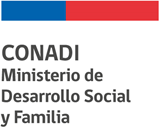 ANEXO IIDeclaración Jurada de Compromiso(Simple)En el marco de la “Expo Intercultural Mapuche Urbana y Rural, Región de los Ríos, año 2020”En	la	comuna	de	 	,	con	fecha	 		del	año	2021,Yo	,R.U.T.: 	Domiciliado en	región de los Ríos, declaro bajo juramento lo Siguiente:Que, Me encuentro informado respecto de los objetivos de la “Expo Intercultural Mapuche Urbana y Rural Región de Los Ríos”, que realizará CONADI a través de un convenio de colaboración con la Ilustre Municipalidad de Corral, y esta entidad en su calidad de Ejecutor del Evento, será el encargado de comunicarse con cada persona seleccionada, para coordinar cada traslado de los productos y de cada participante ida y regreso, entre otros.Que, estoy dispuesto a cumplir de manera estricta las exigencias y circunstancias involucra la “Expo Intercultural Mapuche Urbana y Rural Región de Los Ríos” en el caso de quedar seleccionado(a), tales como:Presentar y Portar mi documentación que corresponda a mi rubro, tales Como: Fotocopia Certificado de Manipulación e higiene de alimentos, para expositores de gastronomía, que desean preparar alimentos en feria o de quienes fabrica; Fotocopia Resolución Sanitaria, para expositor(a) que fabrica artesanalmente alimentos, productos en base a hierbas medicinales u otros (Ejemplo: Licores, chocolates, miel, cosméticos productos alimenticios al vacío u otros); Permisos correspondientes a al área, (SII, Resolución Sanitaria, Permisos Municipales, etc.).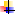 Exponer mis productos o trabajo que he representado por medio de las fotografías enviadas a CONADI junto al Formulario de Postulación.Estoy dispuesto a no consumir bebidas alcohólicas y a tener una conducta intachable e irreprochable durante todos los días del evento.Asistir personalmente y sin acompañante al evento. Por ende, si llevo un acompañante asumiré el costo de los gastos extras que conlleve mi acompañante en todo aspecto.Comprometo mi asistencia y la exposición de mis productos. (NO los productos de otras personas que no han sido seleccionadas), durante los días que dure la “Expo Intercultural Mapuche Urbana y Rural Región de Los Ríos”.Autorizar a CONADI y/o Municipalidad de Corral para uso de mi imagen y trabajos ya sea en gigantografías, páginas web, redes sociales, diario, libro, revista, video audiovisual, otros, como también otorgar entrevistas respecto proporcionando datos e información bajo mi responsabilidad, sin cobrar ningún peso a la CONADI ni a la Municipalidad ejecutora.Firmar asistencia diaria, en el lugar del evento, en el almuerzo, en once cena, desayuno y hospedaje, otro documento necesario para efectos de rendición por rembolsos permitidos tal como los pasajes y/o para dar cuenta de haber utilizado medio de transporte dispuesto por la organización del evento para mi traslado ida y regreso si fuese el caso.Acatar y cumplir en todo momento las medidas que la autoridad sanitaria estipule o que me indique el equipo de la ejecución del Evento, producto del COVID-19.FIRMARUT:  	